Использованная литература:Атлас береговой зоны, изд. «Администрация Сахалинской области», Владивосток,2002г., 50с. // с.8, 9,10, 36Атлас Сахалинской области, изд. «Главное управление геодезии и картографии», Москва,1997г., 135с. // с. 19, 49, 52 Билык Р.А. Привлечение прямых иностранных инвестиций в нефтегазовую отрасль России на основе соглашений о разделе продукции //Некоторые направления антикризисного регулирования экономики России. - М., 2001.- С.3-14.Бланк Н.В. Программа краеведения "Ямал — мой северный край", Фестиваль «Открытый урок» газеты «Первое сентября Дата: 02.97Богомолова Е.К. ст. преподаватель кафедры географии Института естественных наук, Памятники природы юга Сахалина, Официальный веб-сайт СахГУ.Василенко А. Все, что вы хотели знать о разделе продукции //Нефть и капитал.2002.- N12.- С.32-34.Васильева, О. Пока малек вырастет: рыбаки и рыбоводы требуют равных условий и единого правового поля. [О воспроизводстве лососевых в Сахалинской области] / О. Васильева // Российская газета. - 2005. - 24 марта (№ 58). - С.6.Вероятностная оценка сейсмической опасности и карты ОСР-97. seismos-u.ifz.ru/images/sakhalin_ocp-abc.jpgВысоков М. С., История Сахалинской области, 1995г., 271с. // с. 230-271Выступление губернатора Сахалинской области Ивана Малахова на завтраке, устроенном американской торговой палатой в России [Марриот Гранд Отель, 29 ноября, 2004 года, 8:30]Гальцев-Безюк С., Топонимический словарь Сахалинской области, «Дальневосточное книжное издательство», Южно-Сахалинск, 1992г., 218с.Геологические памятники природы России. Глава из книги. М., "Лориен", 1998. - 200 с. // с. 184-185.К.Горохов. Экономика Сахалина ГПНТБ России М., 23.08.2002, 75Гурвич Е. Макроэкономическая оценка роли российского нефтегазового комплекса // Вопросы экономики. - 2004. - N 10. - С. 4-31Департамент образования Сахалинской области Сахалинский областной институт переподготовки и повышенияквалификации кадров.Примерная программа основного общего образования по краеведению, Южно-Сахалинск, 2006г.Домодедово. Журнал для авиапассажиров. Курильские острова.Информационные ресурсы национальной стратегии и плана действий по сохранению биоразнообразия России, IV Раздел. Хозяйственные факторы воздействия на живую природу и биоразнообразие. www.sci.aha.ru/biodiv/npd/npd4_11.gifЕлизарьев В.Н. Сахалинская область на перекрестке российско-японских отношений конца ХХ столетия (современные формы и проблемы сотрудничества). – Южно-Сахалинск: Сахалинское областное книжное издательство, - 2002. – С.176."История, география, культура Еврейского АО" Электронная рабочая тетрадь – Введение, Комплексный образовательный проект, Авторы проекта: творческий коллектив СШ № 17 п. Теплоозерск, 2002 www.rusedu.info/upload/eao/voz5.jpgКин А.А., Михеева Н.Н. Экономика восточного анклава: состояние и перспективы//Регион. Экономика и социология, 2002Комплексная оценка связей Сахалина с Россией и миром//Регион: экономика и социология. - 2002 - № 1Конопляник А. Борьба против СРП: кому она выгодна и почему? Некоторые вопросы экономической теории и последствия их применения на практике // Нефть и капитал. - 2003. - N6. - С.12-18.Козынюк В. М. Экономическая география Сахалинской области, г. Южно-Сахалинск, 1992г.Колумбы земли русской, сборник документальных описаний об открытиях Сибири, Дальнего Востока и Севера в 17-18вв., «Хабаровское книжное издательство», 1989г., с.280 // с.78-79Кургаева Г. И. Школа краеведения, учитель  географии  сш.N71 г. Оренбурга, учитель высшей категории.Литенко Н. Л., География Сахалинской области, 1982г., 70с.Луцкий С. Л.. Остров Сахалин, популярный географический очерк, издательство Глав севморпути, Москва, 1946, Глава 2.Материалы сайта www.forest.ru/Мещерин А. Нужны ли СРП России? // Нефтегазовая вертикаль. - 2003. - N5 (апр.). - С.4-11. - Текст парал.: рус., англ."Минерально-сырьевая база Сахалина и Курильских островов на рубеже третьего тысячелентия", сборник, © Сахалинское книжное издательствоМинеральные и земельные ресурсы Сахалинской области, /2.9.2005/. Информационно-аналитический и энциклопедический портал. Русская Цивилизация - www.rustrana.ruМуромов И. А., 100 великих путешественников, изд. «Вечь», 2003г.Народы и культуры Дальнего Востока: взгляд из XXI века. СОКМ. Доклады международной научной конференции, посвящённой 140-летию со дня рождения Л.Я. Штернберга. Ю-С, Сах. Книжное изд-во, 2003 г., с. 71, с.с. 220-226.Новое освоение Сибири и Дальнего Востока (буклет). Совет по внешней и оборонной политике, МоскваПархоменко Р. С. Региональный аспект социально-экономической политикиБ. О. Пилсудский – исследователь народов Сахалина (Материал международной конференции от 31 октября – 2 ноября 1991г. Южно-Сахалинск), изд. «Южно-Сахалинск», 1992г. Т.В.Чикова. К вопросу о топонимических формантах айнского языка в топонимии Сахалинской областиПриродный парк "Остров Монерон", 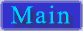 Раковская Э. М., География: природа России, изд. «Просвещение», 2003г.Рукавец В. Обречены на сотрудничество: Россия – Япония: региональный аспект: Беседовал В. Горбунов. Советский Сахалин. - 2004, 3 дек, С.3Сахалин дальше, чем Дальний Восток. Туризм и отдых, администрация Сахалинской областиСахалин, Курилы – 2000,изд. «Рубеж», 1999г.Сахалинская область Материал из Википедии — свободной энциклопедии, GNU Free Documentation License.SAKYALIN.RU: Сахалин и Курилы. География – Microsoft Internet ExplorerСтратегия развития Сахалинской области 2020. Официальный сайт департамента регионального развития представительства администрации Сахалинской области в Москве, 2005 Copyright Департамент регионального развитияТовбин К.М., Сахалинская область: Геополитический взгляд на проблемы социальной структурыТолкачев М., Ким А., Толкачев В. Через СРП - к недрам // Нефть России. - 2003. - N5, С.53-55.Хоменко З. Н., Хрестоматия по физической географии Сахалинской области, «Сахалинское книжное издательство», Южно-Сахалинск, 2006г.Цибизова К. "Российское участие" в соглашениях о разделе продукции. //Нефть, газ и бизнес. - 2004.- N3.Чибилев А.А., Ахметов Р.Ш., Петрищев В.П., Кургаева Г.И., Ложкин И.В. Программы по географии Оренбургской области: 8-9 классы, 68 часов и 9 класс  34 часа Представил: Доморозов В.А., зав. УМК географии, Дата: 03.02.03Экологические записки Сахалина, информационный бюллетень №4, с.3Экологическая вахта Сахалина. Особо охраняемые территории. Официальный веб-сайт.Елизарьев В.Н. Международные и внешнеэкономические связи субъекта Российской Федерации (на примере Сахалинской области). – Южно-Сахалинск: Изд-во Сахалинской областной типографии, 2001. – 236с.Экономико-политическая ситуация в России. // Институт экономики переходного периода. 2004 (декабрь)Электронная газета - экономическая, общественно-политическая информация www.businesspress.ru, 2005